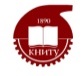 МИНОБРНАУКИ РОССИИБугульминский филиалфедерального государственного бюджетного образовательного учреждениявысшего образования«Казанский национальный исследовательский технологический университет»(БФ ФГБОУ ВО «КНИТУ»)ОТЧЕТпо учебной практике (ознакомительной практике)Бугульминский филиал ФГБОУ ВО «Казанский национальный исследовательский технологический университет»ПУТЕВКАна практикуИнструктаж на рабочем месте проведен _______________________20 ___ г.______________________________________________________________(подпись должностного лица, проводившего инструктаж)Отзыв о работе практиканта ____________________________________________________________________________________________________________________________________________________________________________________________________________________________________Оценка по практике ___________________________________________________________________МИНОБРНАУКИ РОССИИБугульминский филиалфедерального государственного бюджетного образовательного учреждениявысшего образования«Казанский национальный исследовательский технологический университет»(БФ ФГБОУ ВО «КНИТУ»)ИНДИВИДУАЛЬНОЕ ЗАДАНИЕНА УЧЕБНУЮ ПРАКТИКУ (ОЗНАКОМИТЕЛЬНУЮ ПРАКТИКУ)(Ф.И.О.)МИНОБРНАУКИ РОССИИБугульминский филиалфедерального государственного бюджетного образовательного учреждениявысшего образования«Казанский национальный исследовательский технологический университет»(БФ ФГБОУ ВО «КНИТУ»)ДНЕВНИК ПО УЧЕБНОЙ ПРАКТИКЕ (ОЗНАКОМИТЕЛЬНОЙ ПРАКТИКЕ)обучающегося в Бугульминском филиале ФГБОУ ВО «КНИТУ»УЧЕТ РАБОТЫ СТУДЕНТА Проверил руководитель практики  от предприятия	                      ______________________________________(организации, учреждения) 	(Ф.И.О., должность)Подпись _____________	Дата _____________М.П.МИНОБРНАУКИ РОССИИБугульминский филиалфедерального государственного бюджетного образовательного учреждениявысшего образования«Казанский национальный исследовательский технологический университет»(БФ ФГБОУ ВО «КНИТУ»)ОТЗЫВ о выполнение программы  практики____________________________________________________________________________________________________________________________________________________________________________________________________________________________________________________________________________________________________________________________________________________________________________________________________________________________________________________________________________________________________________________________________________________________________________________________________________________________________________________________________________________________________________________________________________________________________________________________________________________Руководитель практики от предприятия, организации, учреждения ________________________________________Подпись ____________________                    М.П.СодержаниеВведение  (техническое задание)1. Выбор средств и методов проектирования, обоснование2.  Описание групп конечных пользователей и их функций3. Построение логической модели БД или блок-схемы алгоритма или функциональной модели4. Описание работы системы (программная документация)Заключение (с выводами по успешности применения выбранных средств и дальнейшего развития информационной системы)Также в ходе учебной практике (ознакомительной практике) были освоены следующие компетенции:ОПК-1 Способен применять естественнонаучные и общеинженерные знания, методы математического анализа и моделирования, теоретического и экспериментального исследования в профессиональной деятельности; ОПК-1.1. Знает основы естественных наук, вычислительной техники и программирования; ОПК-1.2. Умеет решать стандартные профессиональные задачи с применением естественнонаучных и общеинженерных знаний, методов математического анализа и моделирования; ОПК-1.3. Владеет навыками теоретического и экспериментального исследования объектов профессиональной деятельности;ОПК-3. Способен решать стандартные задачи профессиональной деятельности на основе информационной и библиографической культуры с применением информационно-коммуникационных технологий и с учетом основных требований информационной безопасности; ОПК-3.1. Знает принципы, методы и средства решения стандартных задач профессиональной деятельности на основе информационной и библиографической культуры с применением информационно-коммуникационных технологий и с учетом основных требований информационной безопасности; ОПК-3.2. Умеет решать стандартные задачи профессиональной деятельности на основе информационной и библиографической культуры с применением информационно- коммуникационных технологий и с учетом основных требований информационной безопасности;ОПК-3.3. Владеет навыками подготовки обзоров, аннотаций, составления рефератов, научных докладов, публикаций и библиографии по научно исследовательской работе с учетом требований информационной безопасности; ОПК-5 Способен инсталлировать программное и аппаратное обеспечение для информационных и автоматизированных систем; ОПК-5.1. Знает основы системного администрирования, администрирования системы управления базами данных современные стандарты информационного взаимодействия систем; ОПК-5.2. Умеет выполнять параметрическую настройку информационных и автоматизированных систем; ОПК-5.3. Владеет навыками инсталляции программного и аппаратного обеспечения информационных и автоматизированных систем.Список использованных источниковПриложениеКафедраМенеджмента и гуманитарных дисциплинна(название предприятия, организации, учреждения)на темуИнформационные технологииВыполнил обучающийсяФ.И.ОподписьРуководитель практики от предприятия, организации, учрежденияМ.П.Ф.И.ОподписьРуководитель практики от кафедрыФ.И.ОподписьБугульма,г.Обучающийсягр. №направления в соответствии с договором отв соответствии с договором от20___г.20___г.направляется длянаправляется дляпрохождения практики спрохождения практики споповнаименование предприятиянаименование предприятияМ.П.Заведующий кафедрой_________________(подпись)Прибыл на практику_____________ 20___ г.М. П. _________________(подпись)Выбыл с практики____________ 20 ___ г.М. П. _________________(подпись)Руководитель практикиот предприятия____________________________(подпись)Руководитель практикиот кафедры__________________________(подпись)КафедраМенеджмента и гуманитарных дисциплинСрок практики:спообучающегосяТемаЗаведующий кафедрой()подпись(Ф.И.О.)Задание принял       ()подпись(Ф.И.О.)Бугульма,г.направлениягруппы(Ф.И.О.)Бугульма,г.ДАТАВРЕМЯКРАТКОЕ СОДЕРЖАНИЕ РАБОТЫ Инструктаж по технике безопасностиСтр.Введение 1. Выбор средств и методов проектирования, обоснование2.	Описание групп конечных пользователей и их функций3.	Построение логической модели БД или блок-схемы алгоритма или функциональной модели.4. Описание работы системы (программная документация)ЗаключениеСписок использованных источников 